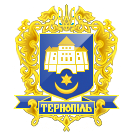 Тернопільська міська радаПОСТІЙНА КОМІСІЯз гуманітарних питаньПротокол засідання комісії №11від 19.11.2018р.Всього членів комісії:	(5) Місько В.В., Нитка О.Б., Турецька Н.І., Шараськіна В.А., Ляхович Р.М.Присутні члени комісії: 	(3) Місько В.В., Турецька Н.І., Шараськіна В.А.Відсутні члени комісії:	(2) Ляхович Р.М.,Нитка О.Б.,Кворум є. Засідання комісії правочинне. На засідання комісії запрошені:Добрікова С.Є. - начальник управління організаційно-виконавчої роботи;Похиляк О.П. -  начальник управління освіти і науки;Вівчар А.Д. -  методист Тернопільського комунального методичного центру науково-освітніх інновацій та моніторингу;Копач О.В. - заступник начальника управління соціальної політики з економічних питань;Тарнавська М.В. - заступник начальника відділу охорони здоров’я та медичного забезпечення з економічних питань;Виговська О.І. - в.о. директора КП «Палац Кіно» ТМР;Дячун Т.В.	-заступник директора КП «Об’єднання парків культури і відпочинку»Харів Н.Т.  - головний спеціаліст організаційного відділу ради управління оргізаційно-виконавчої роботи.Присутні з власної ініціативи:Поврозник П.І. – депутат міської ради,Мохорук С.М. – директор ТЗШ №23,Буряк О.В. – класний керівник 6-А класу ТЗШ №23,Крисак Г.С. – член батьківського комітету 6-А класу ТЗШ №23,Притула Р.С. – батько учня 6-А класу ТЗШ №23,Головуючий – голова комісії Місько В.В.СЛУХАЛИ:	Про затвердження порядку денного засідання, відповідно до листа від 15.11..2018р. № 2509/01.Виступила:	О.П.Похиляк, яка запропонувала заслухати питання щодо конфліктної ситуації, що склалась в  6-А класі ТЗШ №23.Результати голосування за затвердження порядку денного в цілому: За – 3, проти-0, утримались-0. Рішення прийнято.ВИРІШИЛИ:   Затвердити порядок денний комісії.Порядок денний засідання:1.  Перше питання порядку денного.СЛУХАЛИ: 	Про зняття з контролю та перенесення термінів виконання рішень міської радиДОПОВІДАЛА:	Добрікова С.Є.ВИСТУПИЛИ:	Місько В.В., Шараськіна В.А, Турецька Н.І.ВИРІШИЛИ:	1. Погодити проект рішення міської ради «Про зняття з контролю рішень міської ради», в т.ч. п.			1.12.Рішення міської ради від 16.03.2018 року № 7/23/6 «Про 					депутатський запит Шкули А.П.».			1.18.п.7 рішення міської ради від 15.06.2018 року № 7/25/209 					«Управлінню освіти і науки вжити заходів для виконання робіт та 				освоєння коштів щодо Тернопільського ліцею №21 - спеціалізованої 			мистецької школи імені Ігоря Герети Тернопільської міської ради 				Тернопільської області до 31.08.2018року».			1.27 Рішення міської ради від 05.10.2018 року № 7/28/6 «Про 					депутатське звернення депутата міської ради Т.Б.Білана».			2. Залишити на контролі пункти:			1.13.Рішення міської ради від 16.03.2018 року №7/23/13 «Про 				депутатський запит Нитки О.Б.».			1.16.Рішення міської ради від 15.06.2018 року № 7/25/1 «Про 					депутатське звернення Турецької Н.І.».Результати голосування за проект рішення міської ради в цілому: За – 3, проти-0, утримались-0. Рішення прийнято.2.  Друге питання порядку денного.СЛУХАЛИ: 	Про виконання програми підтримки книговидання місцевих авторів, висвітлення діяльності міської ради, забезпечення святкових та офіційних заходів на 2016-2018 рокиДОПОВІДАЛА:	Добрікова С.Є.ВИРІШИЛИ:	Погодити проект рішення міської ради «Про виконання програми підтримки книговидання місцевих авторів, висвітлення діяльності міської ради, забезпечення святкових та офіційних заходів на 2016-2018 роки».Результати голосування за проект рішення міської ради: За – 3, проти-0, утримались-0. Рішення прийнято.3.  Третє питання порядку денного.СЛУХАЛИ: 	Про Програму підтримки книговидання місцевих авторів та забезпечення святкових і офіційних заходів на 2019-2021 роки ДОПОВІДАЛА:	Добрікова С.Є.ВИСТУПИВ:	Місько В.В., який запропонував збільшити фінансування на випуск видань місцевих авторів відповідно до рішень видавничої ради до 195 тис. грн.ВИРІШИЛИ:	Погодити проект рішення міської ради «Про Програму підтримки книговидання місцевих авторів та забезпечення святкових і офіційних заходів на 2019-2021 роки» з врахуванням пропозиції Міська В.В..Результати голосування за проект рішення міської ради в цілому: За – 3, проти-0, утримались-0. Рішення прийнято.4.  Четверте питання порядку денного.СЛУХАЛИ: 	Про виконання Програми «Турбота» на 2016-2018 рокиДОПОВІДАЛА:	Копач О.В.ВИРІШИЛИ:	Погодити проект рішення міської ради «Про виконання Програми «Турбота» на 2016-2018 роки»Результати голосування за проект рішення міської ради: За – 3, проти-0, утримались-0. Рішення прийнято.5.  П’яте питання порядку денного.СЛУХАЛИ: 	Про затвердження Програми «Турбота» на 2019-2021 роки»ДОПОВІДАЛА:	Копач О.В.ВИРІШИЛИ:	Погодити проект рішення міської ради «Про затвердження Програми «Турбота» на 2019-2021 роки»Результати голосування за проект рішення міської ради: За – 3, проти-0, утримались-0. Рішення прийнято.6.  Шосте питання порядку денного.СЛУХАЛИ: 	Про надання в безоплатне користування нежитлового приміщення комунальному закладу Тернопільської міської ради «Комплексна дитячо-юнацька спортивна школа № 1»ДОПОВІДАЛА:	Похиляк О.П.ВИРІШИЛИ:	Погодити проект рішення міської ради «Про надання в безоплатне користування нежитлового приміщення комунальному закладу Тернопільської міської ради «Комплексна дитячо-юнацька спортивна школа № 1»Результати голосування за проект рішення міської ради: За – 3, проти-0, утримались-0. Рішення прийнято.7. Сьоме питання порядку денного.СЛУХАЛИ: 	Про виконання Програми підтримки парків міста на 2016-2018 роки ДОПОВІДАВ:	Дячун Т.В.ВИРІШИЛИ:	Погодити проект рішення міської ради «Про виконання Програми підтримки парків міста на 2016-2018 роки»Результати голосування за проект рішення міської ради: За – 3, проти-0, утримались-0. Рішення прийнято.8.  Восьме питання порядку денного.СЛУХАЛИ: 	Про Програму розвитку парків міста на 2019-2021 роки ДОПОВІДАВ:	Дячун Т.В.ВИРІШИЛИ:	1. Погодити проект рішення міської ради «Про Програму розвитку парків міста на 2019-2021 роки».	2. Доручити КП «Об’єднання парків культури і відпочинку» попередньо узгоджувати з комісією перелік об’єктів, які заплановано фінансувати з міського бюджету у 2019 році.	3. Доручити КП «Об’єднання парків культури і відпочинку», відповідно до програми, передбачити встановлення роздягальні на відпочинковій зоні «Циганка».Результати голосування за проект рішення міської ради з врахуванням пропозицій комісії: За – 3, проти-0, утримались-0. Рішення прийнято.9.  Дев’яте питання порядку денного.СЛУХАЛИ: 	Про надання в безоплатне користування майна комунальної власності Тернопільській обласній молодіжній громадській організації «Сокіл свободи»ДОПОВІДАЛА:	Похиляк О.П.ВИРІШИЛИ:	Погодити проект рішення міської ради «Про надання в безоплатне користування майна комунальної власності Тернопільській обласній молодіжній громадській організації «Сокіл свободи»Результати голосування за проект рішення міської ради: За – 3, проти-0, утримались-0. Рішення прийнято.10.  Десяте питання порядку денного.СЛУХАЛИ: 	Про внесення змін до рішення міської ради від 15.12.2017 р. №7/21/52 «Про план роботи Тернопільської міської ради на 2018рік»ДОПОВІДАЛА:	Тарнавська М.В.ВИРІШИЛИ:	Погодити проект рішення міської ради «Про внесення змін до рішення міської ради від 15.12.2017 р. №7/21/52 «Про план роботи Тернопільської міської ради на 2018рік»Результати голосування за проект рішення міської ради: За – 3, проти-0, утримались-0. Рішення прийнято.11.  Одинадцяте питання порядку денного.СЛУХАЛИ: 	Про внесення змін до Статуту комунального підприємства «Тернопільська кінокомісія»ДОПОВІДАЛА:	Виговська О.І.ВИРІШИЛИ:	Погодити проект рішення міської ради «Про внесення змін до Статуту комунального підприємства «Тернопільська кінокомісія»»Результати голосування за проект рішення міської ради: За – 3, проти-0, утримались-0. Рішення прийнято.12.  Дванадцяте питання порядку денного.СЛУХАЛИ: 	Про надання в безоплатне користування нежитлового приміщення ДОПОВІДАЛА:	Виговська О.І.ВИРІШИЛИ:	Погодити проект рішення міської ради «Про надання в безоплатне користування нежитлового приміщення»Результати голосування за проект рішення міської ради: За – 3, проти-0, утримались-0. Рішення прийнято.13.  Тринадцяте питання порядку денного.СЛУХАЛИ: 	Про присвоєння Тернопільській загальноосвітній школі І-ІІІ ступенів № 20 імені Руслана Муляра ДОПОВІДАЛА:	Похиляк О.П.ВИРІШИЛИ:	1. Погодити проект рішення міської ради «Про присвоєння Тернопільській загальноосвітній школі І-ІІІ ступенів № 20 імені Руслана Муляра»	2. Доручити управлінню освіти і науки надати пропозиції щодо додаткового фінансування потреб школи. Результати голосування за проект рішення міської ради: За – 3, проти-0, утримались-0. Рішення прийнято.14.  Чотирнадцяте питання порядку денного.СЛУХАЛИ: 	Про внесення змін в рішення міської ради від 08.08.2018р. №7/26/139 «Про затвердження Порядку формування муніципального замовлення спеціалістів для комунальних підприємств, установ, організацій міської ради»ДОПОВІДАЛА:	Похиляк О.П.ВИРІШИЛИ:	Погодити проект рішення міської ради «Про внесення змін в рішення міської ради від 08.08.2018р. №7/26/139 «Про затвердження Порядку формування муніципального замовлення спеціалістів для комунальних підприємств, установ, організацій міської ради»Результати голосування за проект рішення міської ради: За – 3, проти-0, утримались-0. Рішення прийнято.15.  П’ятнадцяте питання порядку денного.СЛУХАЛИ: 	Про внесення змін до рішення міської ради від 24.02.2017року № 7/14/19 «Про взаємовідносини з об’єднаними територіальними громадами (іншими органами місцевого самоврядування) у сфері надання послуг»ДОПОВІДАЛИ:	Тарнавська М.В, Похиляк О.П.ВИРІШИЛИ:	Погодити проект рішення міської ради «Про внесення змін до рішення міської ради від 24.02.2017року № 7/14/19 «Про взаємовідносини з об’єднаними територіальними громадами (іншими органами місцевого самоврядування) у сфері надання послуг»Результати голосування за проект рішення міської ради: За – 3, проти-0, утримались-0. Рішення прийнято.16.  Шістнадцяте питання порядку денного.СЛУХАЛИ: 	Про затвердження Типового Положення про порядок проведення конкурсного відбору на заміщення вакантних посад педагогічних працівників закладів загальної середньої освіти м.Тернополя ДОПОВІДАЛА:	Похиляк О.П.ВИРІШИЛИ:	Погодити проект рішення міської ради «Про затвердження Типового Положення про порядок проведення конкурсного відбору на заміщення вакантних посад педагогічних працівників закладів загальної середньої освіти м.Тернополя»Результати голосування за проект рішення міської ради: За – 3, проти-0, утримались-0. Рішення прийнято.17.  Сімнадцяте питання порядку денного.СЛУХАЛИ: 	Лист управління культури і мистецтв від 12.10.2018р. №671/04-22 щодо виконання п.2 протоколу постійної комісії №10 від 03.10.2018р. ІНФОРМУВАЛА:	Харів Н.Т.ВИРІШИЛИ:	Лист управління культури і мистецтв від 12.10.2018р. №671/04-22 щодо виконання п.2 протоколу постійної комісії №10 від 03.10.2018р. 	роботи Тернопільської міської ради на 2018рік» взяти до відома.Результати голосування: За – 3, проти-0, утримались-0. Рішення прийнято.18.  Вісімнадцяте питання порядку денного.СЛУХАЛИ: 	Лист фінансового управління від 20.08.2018р. №8.1/344 щодо виконання п.8 протоколу постійної комісії №7 від 07.08.2018р.ІНФОРМУВАЛА:	Харів Н.Т.ВИРІШИЛИ:	1. Лист фінансового управління від 20.08.2018р. №8.1/344 щодо виконання п.8 протоколу постійної комісії №7 від 07.08.2018р взяти до відома.	2. Доручити фінансовому управлінню передбачити фінансування премій до Дня вчителя при формуванні бюджету на 2019 рік.Результати голосування за проект рішення міської ради: За – 3, проти-0, утримались-0.Рішення прийнято.19.  Дев’ятнадцяте питання порядку денного.СЛУХАЛИ: 	Звернення депутата міської ради Поврозника П.І. від 02.11.2018р. №42 щодо розгляду проекту рішення «Про звернення депутатів Тернопільської міської ради до Міністерства освіти і науки України щодо обмеження використання у школах мобільних телефонів та Wi-FI”ІНФОРМУВАВ:	Місько В.В.ВИРІШИЛИ:	Погодити проект рішення міської ради «Про звернення депутатів Тернопільської міської ради до Міністерства освіти і науки України щодо обмеження використання у школах мобільних телефонів та Wi-FI”Результати голосування за проект рішення міської ради: За – 0, проти-0, утримались-3. Рішення не прийнято.ВИРІШИЛИ:	Доручити управлінню освіти і науки рекомендувати директорам загальноосвітніх навчальних закладів в регламенті навчальних закладів передбачити використання мобільних телефонів, планшетів та інших електронних засобів під час начального процесу.Результати голосування за пропозицію: За – 3, проти-0, утримались-0. Рішення прийнято.20.  Двадцяте питання порядку денного.СЛУХАЛИ: 	Про розгляд конфліктної ситуації, що склалась в  6-А класі ТЗШ №23.ІНФОРМУВАЛА:	Похиляк О.П.ВИСТУПИЛИ:	Мохорук С.М.,Буряк О.В.,Крисак Г.С,Притула Р.С., Місько В.В., Турецька Н.І., Шараськіна В.А.ВИРІШИЛИ:	1. Рекомендувати директору ТЗШ№23 вжити заходів щодо врегулювання конфліктної ситуації в межах своїх повноважень.	2. Доручити начальнику управління освіти і науки Похиляк О.П. рекомендувати керівникам загальноосвітніх навчальних закладів міста вирішувати конфліктні ситуації щодо навчального процесу, поведінки учнів та взаємовідносин між членами навчального процесу на рівні школи.Результати голосування: За – 3, проти-0, утримались-0. Рішення прийнято.	Голова комісії						В.В.МіськоПро зняття з контролю та перенесення термінів виконання рішень міської радиПро виконання програми підтримки книговидання місцевих авторів, висвітлення діяльності міської ради, забезпечення святкових та офіційних заходів на 2016-2018 рокиПро Програму підтримки книговидання місцевих авторів та забезпечення святкових і офіційних заходів на 2019-2021 рокиПро виконання Програми «Турбота» на 2016-2018 рокиПро затвердження Програми «Турбота» на 2019-2021 роки»Про надання в безоплатне користування нежитлового приміщення комунальному закладу Тернопільської міської ради «Комплексна дитячо-юнацька спортивна школа № 1»Про виконання Програми підтримки парків міста на 2016-2018 рокиПро Програму розвитку парків міста на 2019-2021 рокиПро надання в безоплатне користування майна комунальної власності Тернопільській обласній молодіжній громадській організації «Сокіл свободи»Про внесення змін до рішення міської ради від 15.12.2017 р. №7/21/52 «Про план роботи Тернопільської міської ради на 2018рік»Про внесення змін до Статуту комунального підприємства «Тернопільська кінокомісія»Про надання в безоплатне користування нежитлового приміщенняПро присвоєння Тернопільській загальноосвітній школі І-ІІІ ступенів № 20 імені Руслана МуляраПро внесення змін в рішення міської ради від 08.08.2018р. №7/26/139 «Про затвердження Порядку формування муніципального замовлення спеціалістів для комунальних підприємств, установ, організацій міської ради»Про внесення змін до рішення міської ради від 24.02.2017року № 7/14/19 «Про взаємовідносини з об’єднаними територіальними громадами 
(іншими органами місцевого самоврядування) у сфері надання послуг»Про затвердження Типового Положення про порядок проведення конкурсного відбору на заміщення вакантних посад педагогічних працівників закладів загальної середньої освіти м.ТернополяЛист управління культури і мистецтв від 12.10.2018р. №671/04-22 щодо виконання п.2 протоколу постійної комісії №10 від 03.10.2018р. Лист фінансового управління від 20.08.2018р. №8.1/344 щодо виконання п.8 протоколу постійної комісії №7 від 07.08.2018р.Звернення депутата міської ради Поврозника П.І. від 02.11.2018р. №42 щодо розгляду проекту рішення «Про звернення депутатів Тернопільської міської ради до Міністерства освіти і науки України щодо обмеження використання у школах мобільних телефонів та Wi-FI”Про розгляд конфліктної ситуації, що склалась в  6-А класі ТЗШ №23.